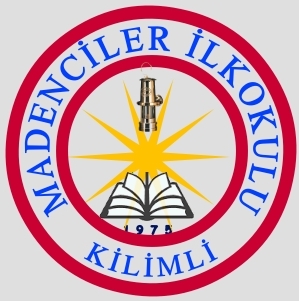 T.CKİLİMLİ KAYMAKAMLIĞIMADENCİLER İKOKULU MÜDÜRLÜĞÜCOVİD-19 ENFEKSİYON ÖNLEME ve KONTROL EYLEM PLANIMADENCİLER İKOKULU MÜDÜRLÜĞÜCOVİD-19 ENFEKSİYON ÖNLEME ve KONTROL YLEM PLANIGİRİŞ1.1 Genel BilgilerBu plan dünya genelinde görülen COVİD-19 hastalığının etkeni, bulaşma yolları ve korunma yöntemleri konusunda okul personelinin, öğrencilerin, velilerin ve ziyaretçilerin bilgilendirilmesi, eğitilmesi ve uygulanacak önlemlerin belirlenmesi amacıyla T.C. Sağlık Bakanlığının COVİD-19 Rehberi esas alınarak hazırlanmıştır.Okulumuzda COVİD -19 şüpheli hasta/hastaların fark edilmesi durumunda uygulanacak korunma önlemleri ve izlenecek süreçleri içermektedir. Yeni ortaya çıkan bilgiler ve durumlara bağlı olarak bu planın güncellenmesi hedeflenmektedir.AMAÇ ve HEDEFLER2.1 COVİD-19 Eylem Planı AmacıCOVİD-19 hastalığında etkilenecek personelin hastalığı tanımalarını, rollerini ve sorumluluklarını yerine getirmek üzere en uygun şekilde hazırlık yapmalarını ve koordinasyon içinde hareket etmelerini yardımcı olacak bilgi ve çerçeveyi sağlamaktır.COVİD-19 hastalığı etkeni, bulaşma yolları, alınacak önlemler hakkında bilgi vermek; COVİD-19 vakası veya daha önce temas etmiş kişi ile karşılaşıldığında izlenmesi gereken strateji ve uygulama şekilleri hakkında yol göstermek amacıyla tüm okul personeli, öğrenciler, veliler ve ziyaretçiler için hazırlanmıştır.Olası bir COVİD–19 vakası görülmesi durumunda kurum personelinin; koordineli ve zamanında hareket edebilmeleri ve şüpheli hasta/hastaların fark edilmesi durumunda neler yapması gerektiğini hakkında bilgi vermek amaçlanmıştır.2.2 COVİD-19 Eylem Planı HedefleriCOVİD-19 pandemisine karşı hazırlık ve faaliyet planlarının temelini oluşturacak teknik bilgileri sunmak,COVİD-19 pandemisine karşı yapılacak çalışmaların etkinliğini artırmak amacıyla pandemi ortaya çıkmadan önce gerçekleştirilmesi gereken faaliyetleri belirlemek ve önerilerde bulunmak,COVİD-19 pandemisi sırasında kamu ve özel kuruluşlar arasındaki iş birliğini, kuruluşların rollerini, sorumluluklarını ve yapılması gereken çalışmaları belirlemek,KAPSAMCOVİD-19 pandemisinin bulaşmasını engellemeye yönelik olarak alınacak tüm önlemleri kapsar.SORUMLU KİŞİLEROkul yönetimi, öğretmenler ve okul personeli başta olmak üzere bu süreçte görev alacak kişiler.COVİD-19 EYLEM PLANI HAZIRLAMA KOMİSYONU/EKİBİKURULAN KOMİSYON / EKİP GÖREV VE SORUMLULUKLARIKİLİMLİ İLÇE SAĞLIK MÜDÜRLÜĞÜ İLETİŞİM VE  KOORDİNASYONOKUL İÇİ HABERLEŞME LİSTESİ8.1.OKUL PERSONEL LİSTESİ-İLETİŞİM BİLGİLERİÖĞRENCİ SAYISAL VERİLERİOKUL VERİ İLETİŞİM ZİNCİRİ                                                          HİZMETLİ                                               SORUMLU ÖĞRETMEN                                                       OKUL MÜDÜRÜ                                   KİLİMLİ İLÇE MİLLİ EĞİTİM MÜDÜRÜLÜĞÜ                                         PANDEMİ İZLEME HİZMET BİRİMİ                                    KİLİMLİ İLÇE SAĞLIK MÜDÜRLÜĞÜ                                            BULAŞICI HASTALIKLAR BİRİMİTANIMLARCOVİD-19 hastalığı; Coronavirüs’lar (CoV), soğuk algınlığından Orta Doğu Solunum Sendromu ve Ağır Akut Solunum Sendromu gibi daha ciddi hastalıklara kadar çeşitli hastalıklara neden olan büyük bir virüs ailesidir. Coronavirüs’lar zoonotik olup, hayvanlardan bulaşarak insanlarda hastalık yapabilir. Detaylı araştırmalar sonucunda, SARS-CoV'un misk kedilerinden, MERS-CoV'un ise tek hörgüçlü develerden insanlara bulaştığı ortaya çıkmıştır. Henüz insanlara bulaşmamış olan ancak hayvanlarda saptanan birçok coronavirüs mevcuttur. Coronavirüs’ların insanlarda dolaşımda olan alt tipleri çoğunlukla soğuk algınlığına sebep olan virüslerdir. SARS-CoV, 21. yüzyılın ilk uluslararası sağlık acil durumu olarak 2003 yılında, daha önceden bilinmeyen bir virüs halinde ortaya çıkmış olup yüzlerce insanın hayatını kaybetmesine neden olmuştur. Yaklaşık 10 yıl sonra Coronavirüs ailesinden, daha önce insan ya da hayvanlarda varlığı gösterilmemiş olan MERS-CoV Eylül 2012'de ilk defa insanlarda Suudi Arabistan’da tanımlanmış; ancak daha sonra aslında ilk vakaların Nisan 2012’de Ürdün Zarqa’daki bir hastanede görüldüğü ortaya çıkmıştır. SARS Coronavirüsü ile uzaktan bağlantılı olmasına rağmen, yaşanmış olan SARS tecrübesinden ötürü endişe oluşturmuştur. 31 Aralık 2019'da DSÖ Çin Ülke Ofisi, Çin'in Hubei eyaletinin Vuhan şehrinde etiyolojisi bilinmeyen vakalar bildirmiştir. 7 Ocak 2020’de etken daha önce insanlarda tespit edilmemiş yeni bir Coronavirüs (2019-nCoV) olarak tanımlanmıştır. Daha sonra 2019-nCoV hastalığının adı COVİD-19 olarak kabul edilmiştir.Bu plan, COVİD-19 etkeni ve bulaşma yolları hakkında bilgi vermek; COVİD-19 vakası veya temaslısı ile karşılaşıldığında izlenmesi gereken strateji ve uygulama şekilleri hakkında yol göstermek amacıyla hazırlanmıştır. COVİD-19’a yönelik olarak hazırlanmış olan “COVİD-19 (2019-nCoV Hastalığı) Rehberi” DSÖ önerileri ve bilimsel gelişmeler doğrultusunda güncellenmektedir. Güncellenen rehber dokümanı ve rehber sunumları, afiş, broşürler ve sık sorulan sorular ve cevapları Halk Sağlığı Genel Müdürlüğü web sayfasında (www.hsgm.saglik.gov.tr) düzenli olarak yayımlanmaktadır.KAYNAK VE BULAŞMAHenüz netlik kazanmamıştır. COVİD-19'ların kökeni hala araştırılmaktadır. Bununla birlikte eldeki veriler, Huanan Deniz Ürünleri Toptan Satış Pazarında yasadışı olarak satılan vahşi hayvanları işaret etmektedir. Bulaşma; Hastalığın başlangıcındaki ilk kaynak olarak Huanan Deniz Ürünleri Toptan Satış Pazarında yasadışı satılan vahşi hayvanlar düşünülmekle birlikte, insandan insana ve sağlık merkezlerinde bulaşma bildirilmiştir. Hastalığın damlacık yoluyla bulaştığı düşünülmektedir. Virüs hasta bireylerden öksürme, hapşırma yoluyla ortaya saçılan damlacıklarla ve hastaların bulaştırdığı yüzeylerden (göz, ağız, burun mukozasına temasla) bulaşabilir. Kişiden kişiye solunum yolunda virüs taşınabilir, ancak esas bulaşma hasta bireylerden olmaktadır. 14 güne kadar kuluçka süresi olabileceği düşünülmektedir. Coronavirüslar genel olarak dış ortam dayanıklılığı olmayan virüslerdir, Ancak bugün için COVİD-19’un bulaştırıcılık süresi ve dış ortama dayanma süresi net olarak bilinmemektedir.KLİNİK ÖZELLİKLER:Enfeksiyonun yaygın belirtileri solunum semptomları, ateş, öksürük ve nefes darlığıdır. Daha ciddi vakalarda ağır solunum yolu enfeksiyonu, böbrek yetmezliği ve hatta ölüm gelişebilir.EĞİTİM KURUMLARINDA YAPILACAKLARCOVİD-19 gibi hava yolu ile bulaşan enfeksiyonların yayılımı kapalı ortamlarda daha kolay olduğu için eğitim kurumlarında hastalığın bulaşmasını engelleyecek önlemlerin alınması, eğitim kurumlarında çalışan tüm personel ve öğrencilerin hijyen kuralları konusunda bilgilendirilmesi gereklidir.Bu önlemlerin alınması için sağlık çalışanları, okul yönetimi ve öğretmenler, veliler ve öğrenciler arasında iş birliği ve eşgüdümün sağlanması büyük önem taşımaktadır.El yıkama alışkanlıklarının yeterince sık olmaması, okul ortamında arkadaşları ile oldukça yakın ilişkide olmaları enfeksiyonun bulaşmasını ve yayılmasını kolaylaştırmaktadır.EĞİTİM ORTAMLARINDA UYULMASI GEREKEN KURALLAR 1. Öğretmenler ders giriş ve çıkışlarında hijyeni sağlayacak gerekli tedbirleri (el yıkama vb.) almalıdır.2. Dersler sırasında öğretmen ile öğrenciler arasında sağlık otoritelerince belirtilen sosyal mesafeye uygun şekilde oturma düzeni oluşturulur. Ayrıca açık havada yapılacak eğitim-öğretim faaliyetlerinde de fiziksel mesafe ve hijyen kurallarına uygun tedbirler alınır.3. Eğitim ortamlarında havalandırma/iklimlendirme sistemi varsa bu sistemin sadece dışarıdan temiz hava verecek şekilde ayarlanması aksi hallerde doğal havalandırma yapılması sağlanır.4. Salgın dönemlerinde (COVID-19 vb.) bulaşıcılığı engellemek için sağlık otoritelerince belirilen kişisel koruyucu donanım (KKD) kullanılması sağlanır.5. Eğitim ortamlarında yüz yüze gelmeyecek şekilde çapraz oturma düzeni sağlanır.6. Temaslı takibi için eğitim ortamlarında, öğrencinin zorunlu haller dışında aynı yerde oturması sağlanır.7. Birkaç sınıfın bir araya gelmesi ile ortak yapılan derslerde oturma düzeninin sağlık otoritelerince belirtilen sosyal mesafeye uygun olması sağlanır.8. Damlacık oluşturması nedeniyle sınıf içinde yüksek sesle ak-tivite yapılmaz.9. Kitap, kalem, oyuncak, vb. eğitim materyallerinin kişiye özel olması ve öğrenciler arası materyal alışverişi yapılmaması sağlanır.10. Öğrencilerin gün boyu aynı eğitim ortamlarında ders görmesi, eğitim ortamı değişikliği yapılmaması sağlanır. Değişiklik zorunlu ise eğitim ortamlarının her kullanım sonrası havalandırılıp temizlik ve dezenfeksiyonunun yapılması sağlanır.11. Günlük grup etkinliklerinde, öğrencinin hep aynı grup ile etkinlik yapması sağlanır.12. Sanat, müzik, beden eğitimi gibi derslerde grupların birbirine karışmasının önlenmesi sağlanır.13. Gerektiğinde özel eğitim ihtiyacı olan bireylerin engel durum ve özelliklerine uygun düzenlemeler yapılır.14. Salgın hastalık belirtisi gösteren öğrencilerin öncelikle belirlenen boş bir odada/alanda izole edilmesi ve ivedilikle okul idaresince görevlendirilen idareciye haber verilmesi sağlanır.15. Eğitim ortamlarında, salgın hastalık riski nedeni ile beslenme faaliyetleri yapılmamalıdır.Öğrenci, Veli, Ziyaretçi, Çalışan ve Öğretmenlerin Bilgilendirilmesi:     Bu kapsamda; bakanlıkça hazırlanan Veli, Öğrenci, İdareci ve Öğretmen Rehberlerinin öğrenci, veli, öğretmen ve çalışanlara çeşitli kaynaklardan ulaştırılması sağlanmalıdır. Okul internet sitesi, whatsaap grupları, kısa mesajlar, veli toplantıları vs. ile bu rehberlerin ilgililere ulaştırılması sağlanmalıdır.COVİD-19 VAKALARININ SAPTANMASI VE BİLDİRİMİAileler COVİD-19 belirtisi olan çocukları eğitim kurumuna göndermemeli ve bu durumdan eğitim kurumu yönetimini haberdar etmelidir. Benzer şekilde öğretmenleri tarafından öğrenciler değerlendirilmeli ve hastalık belirtisi gösteren öğrencilerin eve gitmeleri sağlanmalıdır. Eve gidene kadar öğrencilerin varsa eğitim kurumunun sağlık hizmetleri verilen bölümünde, yoksa diğer kişilerle temasını önleyecek şekilde ayrılmış bir odada gözlem altında tutulması uygun olacaktır. Öğrencilerin eve dönerken toplu ulaşım aracı ya da öğrenci servisini kullanma zorunluluğu olması durumunda öğrencilerin ağız ve burnunun cerrahi maske ya da temiz bir mendille kapatılması uygun olacaktır. Bu durumun okul yönetimine bildirilmesi, hastalığın eğitim kurumundaki durumunun değerlendirilmesi yönünden çok önemlidir.Okul yönetimi, olası COVİD-19 vakasına ait öğrenci devamsızlıklarını günlük olarak bildirmelidir. Devamsızlık bilgilerinin kurumlar arası veri akışı yayımlanacak prosedürlere göre yapılacaktır.COVİD-19 ve benzeri hastalık nedeniyle eve gönderilen öğrenci ya da personelin hastalık belirtileri geçene ve kendini günlük faaliyetlerini yapabilecek kadar iyi hissedene dek eğitim kurumuna gelmemesi ve risk grubunda olan kişilerin sağlık kuruluşlarına başvurmaları sağlanmalıdır.Bu dönemde hasta kişilerin mümkün olduğu kadar dışarı çıkmamaları ve kalabalık ortamlardan (sinema, konser, toplu taşıma araçları gibi) uzak tutulmaları konusunda bilgi verilmelidir.16.       EĞİTİM KURUMUNDA ALINACAK TEMİZLİK ÖNLEMLERİEller, parmak araları, tırnak ucu ve avuç içlerini de ovalayarak, sabun ve suyla en az 20 saniye yıkanmalı.Kirli ellerle göz, burun ve ağza dokunmaktan kaçınılmalı. Özellikle hapşırma ve öksürme sonrasında ellerin su ve sabunla iyice yıkanmalıdır.Her tuvalet kullanımı öncesinde ve sonrasında eller mutlaka yıkanmalıdır. Her tuvalet kullanımı sonrasında klozet kapağı kapatılarak sifon çekilmelidir.Özellikle kış aylarında tokalaşma, sarılma ve öpüşmeden kaçınılmalı.Öksürüldüğünde ya da hapşırıldığında ağız ve burun mendille kapatılmalı, mendil bulunmadığı durumlarda dirsek içi ile kapatılmalıdır.Kağıt mendil kullanıldıktan sonra çöp kovasına atılmalı ve eller yıkanmalı.Öğrencilerin çok fazla temas ettikleri yüzeylerle (kapı kolları, tuvalet kapıları, lavabo muslukları, bilgisayar klavye ve fareleri, servis kapı kolları ve oturma yerlerinde tutunmaya yarayan kollar vb.) bulaşma gerçekleşebilir. Yemek servisi yapılan eğitim kurumlarında bu yüzeylere sandalyelerin üst kısımları, yemek masaları da eklenebilir.Eğitim kurumlarında sınıflar, öğretmen odası ve diğer odalar, hava akımını sağlayacak şekilde sık sık havalandırılmalıdır.Okul ve kreş gibi toplu yaşam alanlarında oyun parkı, oyuncaklar, çocuk karyolası, etajer, sandalye, yemek masası, pencere kenarı, kapı kolu gibi sık temas edilen yerler deterjanlı su ile günlük temizlenmelidir.Sık kullanılan ve canlı influenza virüslerinin bulunabileceği yüzeylerin (kapı kolları, bilgisayar klavyesi, cep telefonu ya da kablolu telefon ahizeleri, televizyon uzaktan kumandaları, sandalye, masa ve sıralar vb. yüzeyler) dezenfeksiyonu için Sağlık Bakanlığı tarafından belirlenen oranda sulandırılmış çamaşır suyu yeterlidir.Temizlik, temiz alandan kirli alana doğru yapılmalıdır.Temizlik malzemeleri her bölüm için ayrı olmalı ve temizlik malzemeleri kendi ambalajlarında ya da etiketlenmiş olarak saklanmalıdır.Temizlik için kullanılan malzemeler ıslak bırakılmamalıdır. Temizlik bitiminde malzemeler uygun şekilde yıkanıp kurutulmalıdır. Temizlik malzemeleri ve paspaslar mutlaka kuru olarak, mümkünse ayrı bir oda/bölmede saklanmalıdır.Temizlik için kullanılacak çamaşır suyunun sulandırılma işlemi günlük olarak yapılmalıdır.Lavabo ve etrafı günlük ve görünür kirlenme oldukça su ve deterjan ile temizlenmeli, çamaşır suyuyla dezenfekte edilmelidir.Temizlik ve sanitasyona yönelik kullanılan biyosidal ve diğer ilgili ürünleri kullananlarȉn, bunları doğru bir şekilde kullanması ve bunların insanları, hayvanları ya da çevreyi tehdit etmesi muhtemel durumlara karşȉ her türlü tedbiri almalıdır.Temizleme ve sanitasyon  programları oluşturulmalı ve temizleme teçhizatının da temizlenmesi dahil belirlenmiş bir planla,kuruluşun ve teçhizatȉn tüm alan ve parçalarının temizlenmesi ve/veya sanitize edilmesi sağlanmalıdır. Bu uygulamaların kayıtları muhafaza edilmelidir.Kuruluşun eylem planı kapsamında, salgın hastalık şüphelisi veya tanısı konulmuş kişilerin kuruluştan ayrıldıktan sonra kullandığı derslik, oda ve mümkünse diğer tüm malzemelerin temizliği ve dezenfeksiyonu uygun KKD kullanılarak yapılmalıdır.Dezenfekte Edin
a) Alanı veya öğeyi kirli ise önce sabun ve su veya deterjanla
temizleyin. Daha sonra dezenfektan kullanın.
b) Onaylı dezenfektanları kullanın.
c) Ürünün güvenli ve etkili bir şekilde kullanılmasını sağlamak için etiket üzerindeki talimatları uygulayın.
d) Yüzey uygunsa seyreltilmiş (yüzey özelliğine göre 1/10 veya 1/100 oranında) ev tipi sodyum hipoklorit çözeltileri de kullanılabilir.Sık dokunulan yüzeylerin temizlik sonrası dezenfeksiyonu için 1/100 oranȉnda sulandırılmış (5 litre suya yarȉm çay bardağı) sodyum hipoklorit kullanılabilir. Klor bileşikleri yüzeylerde korozyona sebep olabilir. Bu nedenle dayanıklı yüzeyler için kullanılması önerilen bir dezenfektandır. Tuvalet dezenfeksiyonu için 1/10 oranında sulandırılmış (1 litre suya bir çay bardağı)sodyum hipoklorit kullanılmalıdır.ludur. PERSONELİN UYMASI GEREKEN STANDART KONTROL  ÖNLEMLERİ             Kuruluş; idareci, öğretmen, öğrenci ve diğer tüm personele salgın hastalıkların bulaşmasına yönelik eğitimleri sağlamalı ve katılım kayıtlarını muhafaza etmelidir. Tüm personel ve öğrencilerin korunması için yaptıkları faaliyetlere, yaş ve eğitim düzeylerine uygun olarak gerçekleştirilecek eğitimlerin konu, içerik ve yöntemleri belirlenmeli ve gerçekleştirilmelidir. Gerçekleştirilen eğitimler sonrasında öğrenci ve personel davranışları izlenmeli, gerektiğinde eğitimler tekrarlanmalı, konu ve içerikleri güncellenmelidir. Özellikle yemekhane/temizlik personeline yönelik görevlerini yerine getirmeden önce eğitimler verilmelidir. Özel eğitim ihtiyacı olan bireylerin eğitime erişimlerini kolaylaştırmak, kapsayıcı bir eğitim yaklaşımı için özel eğitim politikaları belirlenmelidir. Öğrenci ve personele verilecek eğitimler en az aşağıda verilen bilgileri içermelidir:
a)Standart Enfeksiyon Kontrol Önlemleri (SEKÖ)
b) Bulaş Bazlı Önlemler (BBÖ)
c) Salgın hastalıkların yayılımı hakkında
d) Kişisel Hijyen
e) El Hijyeni
f) KKD’nin kullanılması;
<< ne zaman kullanılacağı,
<< nasıl kullanılacağı
<< neden gerekli olduğu,
<< nasıl takılacağı ve çıkarılacağı,
<< nasıl imha edileceğini   içermelidir.
Temizlik personeli eğitimleri ayrıca;
a) Temizlik yapılmadan önce, yapılırken ve yapıldıktan sonra dikkat edilmesi gereken hususlar,
b) Kuruluşta kullanılan temizlik kimyasallarının tehlikelerini, atıkların toplanması ve imhasını içermelidir.17.1 El HijyeniEl hijyeni terimi suyla sabunla ellerin yıkanması veya alkol bazlı el antiseptiklerini kullanarak ellerin ovalamasını içerir.Ellerde gözle görülür kirlenme varsa veya solunum salgılarına maruz kalınmışsa, alkol bazlı el antiseptiklerinin etkinliği kısıtlı olacağından, eller su ve sabunla yıkanmalı ve kurulanmalıdır.Kurulama için tek kullanımlık kâğıt havlular kullanılmalı ve ayakla çalışan kapaklı çöp kutularına atılmalıdır.17.2 El Hijyeni Sağlanması Gereken DurumlarKişilerle her temas öncesinde ve sonrasında el hijyeni sağlanmalıdır.Eldiven giyilmesi gereken durumlarda da benzer şekilde eldiven giyilmeden önce ve eldiven çıkarıldıktan sonra el hijyeni sağlanmalıdır.Yüzeylerle temas ettikten sonra mutlaka el hijyeni uygulanmalıdır.Ellerde gözle görülebilir kirlenme olmayan durumlarda alkol bazlı el antiseptiği ile elhijyeni sağlanabilir.Ellerde gözle görülebilir kirlenme olan durumlarda eller su ve sabun ile yıkanmalıdır.Kirli bir bölgeden temiz bir bölgeye geçilmeden önce eldiven çıkarılıp el hijyeni uygulanmalı ve sonrasında gerekiyorsa yeni eldiven giyilmelidir.El hijyeni, standart enfeksiyon kontrol önlemlerinin (SEKÖ) en kritik unsuru olup, kişisel enfeksiyon bulaşmasını önlemek için gereklidir. Tüm personel, öğrenci, veli, ziyaretçilere girişte ve mümkün olan uygun noktalarda el yıkama imkânı sağlanmalıdır. Bunun mümkün olmadığı noktalarda ve alanlarda eller %70 alkol bazlı antiseptik madde ile
ovularak temizlenmelidir.17.3 Eldiven GiymeMateryale temas öncesinde, ekipmanları/yüzeyleri kullanma veya bunlara temas durumunda temiz eldiven giyilmelidir.Sınıflardan/odalardan çıkmadan önce eldivenler dikkatli bir şekilde çıkartılmalı, eller yıkanmalı ve sınıfta/odada bulunan araç gereç ve çevre yüzeylerine dokunulmamalıdır.Eldivenlerin yıkanması ya da alkol bazlı el antiseptikleri uygulanarak kullanımına devam edilmesi uygun değildir.Eldivenli eller ile yüzeylere temastan kaçınılmalıdır.17.4 Maske, Gözleri Koruma, Yüz KorumaGöz, ağız ve burundaki mukozarları korumak için maske ve gözlük kullanılmalıdır.17.5 Damlacık Enfeksiyonu Yayılımına Karşı Önlemler                    COVİD-19 enfeksiyonu temel olarak “damlacık” ve “temas” yoluyla yayılır. Virüs hastanın solunum yolları içerisinde bulunur ve öksürme, hapşırma, konuşma esnasında havaya saçılır. Damlacıklar havada 1-2 metre mesafeye kadar ulaşabilir ve yer çekimi etkisiyle yere düşerler. Hastanın öksürmesi esnasında havaya saçılan damlacıklar hastaya 1-2 metre mesafeden daha yakın olan kişilere bulaşabilir. COVİD-19 ile enfekte kişinin ellerine de virüs bulaşır. Enfekte kişi öksürme sırasında ve/veya elleriyle çevresel yüzeylere bulaşır. Virüs bu yüzeylerde birkaç dakika ile birkaç gün arasında canlı kalabilir. Bu yüzeylere elleri ile temas eden duyarlı bireyler el hijyeni sağlamadan ellerini ağız, burun ve gözlerine temas ettirmek suretiyle enfekte olurlar. Bu nedenle önlük, eldiven, yüz siperliği/gözlük, maske kullanmalı ve işlemler bittikten sonra koruyucu ekipmanı usulüne uygun şekilde çıkartmalı ve son olarak mutlaka el hijyeni sağlamalıdır.COVİD-19 KAPSAMINDA ALINACAK ÖNLEMLER 18.1 Kurum Giriş ve ÇıkışlarKullanılacak hijyen malzemelerinin konulmasına yönelik düzenlemelerin yapılması,Temas yolu ile geçiş kontrol sistemi bulunan yerlerde bulaş riskine karşı temassız sistemlerin kullanılması veya geçici süre ile bu sistemlerin kullanılmaması,Sosyal mesafe kuralına uygun geçiş işaretlemeleri yapılarak mesafenin korunması, yığılma ve kalabalıklaşmanın önlenmesi,Personelin kuruma girişlerinde temassız ateş ölçer ile ateşlerinin ölçülmesi,Ateş, öksürük, nefes darlığı ve benzeri şikâyeti olan çalışanların işyeri sağlık personeline, bulunmaması durumunda doğrudan sağlık kuruluşlarına yönlendirilmesinin sağlanması,Salgın durumlarında (COVID-19 vb.) kuruluşa acil durumlar haricinde ziyaretçi kabul edilmemesi ile ilgili bilgilendirme yapılması, çok gerekli durumlarda randevu alınarak gelinmesi velilere bu konuda bilgi verilmesi.Salgın durumlarında (COVID-19 vb.) bulaşma riskini artıracağından dolayı zorunlu olmayan toplu etkinliklerin yapılmamasını, gerekli olan etkinliklerin uygun önlemler (Örneğin; etkinliklerin açık alanda yapılması, etkinliklerde maske takılması, sosyal mesafe kurallarına uyulması vb.) alınarak kontrollü yapılması,Salgın durumlarında (COVID-19 vb.) öğrenciler ve personelin devamsızlıklarının takip edilmesi, devamsızlıklardaki artışların salgın hastalıklarla ilişkili olması halinde yapılacaklar iletişim listesi belirlenmesi, iletişime geçilmesi.Salgın durumlarında (COVID-19 vb.)  semptomları olan hastaları tespit edebilmeye yönelik uygulamaları (Örneğin; ateş ölçer, termal kameralar) ile kuruma girişlerde kuruma giren herkesin ateşi ölçülerek içeriye alınması.18.1.1 Derslikler ve Etüt Salonlarȉ:
            Temizlik/dezenfeksiyon plan/programlarına uygun olarak temizlenmesi ve dezenfekte edilmesi sağlanmalıdır.Havalandırma sistemleri dışarıdan taze hava alacak şekilde ayarlanmalıdır. Havalandırma sistemi filtrelerinin periyodik kontrolü yapılmalı, temiz hava debisi artırılmalıdır. Dersliklerdeki panolara, ekranlara ve ortak alanlara, hijyen ve sanitasyon bilincini ve farkındalığını artırmaya yönelik afişler, posterler asılmalıdır. Ortak kullanılan ekipman ve dolaplar mümkün olduğunca düzenli olarak dezenfekte edilmelidir. Dersliklerde yer alanortak temas yüzeyleri (bilgisayarlar, dolaplar, makineler, aletler vb.) için kullanım şartları, kullanım sıklığı, kullanıcı sayısı vb. kriterlerine göre hijyen ve sanitasyon programları oluşturulmalı ve uygulanmalıdır. Kullanılan makinelerin yüzey temizlikleri var ise
üretici firmaların belirlediği kriterler de dikkate alınarak uygulanmalıdır. Elle temas etmeden açılabilir kapanabilir pedallı, sensörlü, vb. atık kumbaraları bulundurulmalıdır.18.1.2 Öğretmenler Odası             Odanın yerleşimi, sosyal mesafeye dikkat edilerek düzenlenmelidir. Havalandırma sistemleri dışarıdan taze hava alacak şekilde ayarlanmalıdır. Odaların havalandırma tesisatının filtre temizliği, bakım ve kontrolleri düzenli olarak yapılmalıdır. Bilgisayar klavyesi, mouse, telefon, dolap, kalem, silgi vb. malzeme ve ekipmanın mümkün olduğunca ortak kullanılmaması sağlanmalıdır. Ortak kullanılan malzemelerin dezenfeksiyonu temizlik/dezenfeksiyon plan/programlarına uygun olarak yapılmalıdır.Öğretmenler odasına misafir ve ziyaretçi kabul edilmemelidir. Odada alkol bazlı el antiseptiği, elle temas etmeden açılabilirkapanabilir pedallı, sensörlü vb. atık kumbaraları bulundurulmalı ve genel hijyen kurallarına uyulmalıdır. Odanın eklentilerinde çay ocağı veya mutfak bulunması durumunda, tek kullanımlık bardak veya kişiye özel bardaklar kullanılmalıdır.18.1.3. Tuvalet ve Lavabolar
                   Kapılar ve kapı kolları dahil tüm yüzeyler uygun deterjan/dezenfektan ile sık aralıklarla temizlenmelidir. Kuruluşta salgın hastalığı olduğu belirlenen kişi olmadığı takdirde banyo, klozet ve lavabolar ve kapı yüzeyleri dahil tüm yüzeylerin su ve uygun deterjanla sık temizlenmesi yeterlidir. Banyo, klozet ve tuvaletler her gün en az bir kez 1/10 oranında sulandırılmış sodyum hipoklorit ile dezenfekte edilmelidir. El temasını önlemek için
öğrenci/personel lavabolarında mümkün ise el teması olmayan bataryalar, temassız dispenserler olmalıdır. Kuruluş genelindeki lavabo ve gider bağlantıların deve boyunlarının S sifon şekilde
olması sağlanmalıdır. Mümkünse her tuvalet/lavabo girişinde (ideal olarak hem iç, hem de dış kısma), el antisepti cihazları bulunmalıdır. Öğrencilere ve personele her seferinde en az 20
saniye boyunca sabun ve suyla ellerini yıkamalarını hatırlatmak için afiş/poster/uyarı levhası konulmalıdır. Personel ve öğrencilerin kağıt havluları ve benzeri atıkları atmalarını kolaylaştırmak için çıkışa yakın noktalara mümkünse pedallı çöp kovaları yerleştirilmelidir. Varsa el kurutucu cihazlarının kullanılmaması için gerekli önlemlerin alınması sağlanmalıdır. Tuvaletlerin havalandırma sisteminin temiz hava sirkülasyonu yeterli ve uygun olmalıdır.18.2 Çalışma Ortamı (I)Yeni koronavirüs salgını dikkate alınarak risk değerlendirmesi ve acil durum planlarının güncellenmesi,Sosyal mesafe kuralı gözetilerek çalışma yöntem ve şekillerinin yeniden gözden geçirilmesi,Ara dinlenmeleri ve yemek molalarını da kapsayacak şekilde çalışma süreleri içinde çalışanların birbirleriyle etkileşimlerinin asgari düzeyde olacak şekilde planlanması,Çalışma alanında aynı anda bulunan çalışan sayısının asgari oranda tutulması için planlama yapılması Çalışma ortamının uygun ve yeterli düzeyde havalandırılmasının sağlanması,Çalışma Ortamı (II)Ekranlı araçlar ve ilgili parçaları ( klavye, mouse, ortak telefon, diyafon, mikrofon vb) dahil olmak üzere kullanılan tüm ekipmanın ve çalışma ortamı hijyeninin sağlanması amacıyla farklı kullanıcılar tarafından kullanıldıkça sık aralıklarla dezenfekte edilmesi,İşin yürütümüne engel olmayacak ve bulaşma riskini azaltacak şekilde uygun kişisel koruyucu donanımların seçilip kullanılması,Asansörlerin mümkün olduğunca kullanılmaması, zorunlu hallerde içerisinde sosyal mesafe kuralına uygun kişi sayısı ile sınırlandırılması ve temas edilen yüzeylerin sıklıkla dezenfekte edilmesi,Sosyal mesafe kuralı çerçevesinde tokalaşma, sarılma gibi davranışlarda bulunulmaması ve ellerle yüz bölgesine temas edilmemesi,Çalışma Ortamı (III)Çalışma ortamına elle temas edilmesine gerek duyulmayan yeterli sayıda çöp kutularının yerleştirilmesiTuvalet, banyo ve lavabolarda yeterli miktarda kişisel hijyen malzemesinin bulundurulması, bu alanların kullanılmasından önce ve sonra kişisel hijyen kurallarının uygulanmasına dikkat edilmesi ve buraların sıklıkla dezenfekte edilmesi,Ateş, öksürük, nefes darlığı ve benzeri şikayeti olan çalışanların işyeri sağlık personelinin işyerinde bulunması halinde yapılacak kontrolden sonra işe yönlendirilmesi, bulunmaması halinde doğrudan sağlık kuruluşlarına yönlendirilmesinin sağlanması,Çalışma Ortamı (IV)İş elbiseleri ile harici elbiselerin temasının önlenmesi ve ayrı yerlerde saklanabilmesine yönelik gerekli düzenlemelerin yapılması,Temizlik sorumlu personel kişisel hijyenlerine ve uygun KKD kullanıma özen göstermesi,Ortak kullanım alanındaki su sebilleri ve çay makinalarının mümkün olduğunca kullanılmaması, çalışanlara kapalı şişelerde su temin edilmesi,COVİD 19 şüphesi var ise bu kişi ile temas eden işyeri çalışanlarının belirlenmesi, çalışan ile temas etmiş kişilerin iletişim bilgileri kayıt altına alınması, İl/İlçe Sağlık Müdürlüğü’nün yönlendirmesine göre hareket edilmesi,18.3 Toplantı ve EğitimlerToplantı ve eğitimlerin salgın bitene kadar ertelenmesi, yasal yükümlülükler nedeniyle ertelenmesi mümkün olmayan toplantı ve eğitimlerin uzaktan eğitim, telekonferans gibi yöntemlerle icra edilmesi,Uzaktan eğitim gibi yöntemlerin uygulanamayacağı eğitimlerin ise sosyal mesafe ve hijyen kuralları göz önünde bulundurularak en az kişi ile icra edilmesi,Çalışanlara korona virüsün yayılımının engellenmesine yönelik bilgilendirme faaliyetlerinin yürütülmesi, elektronik ortamdan mesajlar, medya paylaşımı ya da uzaktan eğitim araçları ile yürütülmesi ile ilgili işveren ve/veya vekiline önerilerde bulunurlar.18.4 Yemekhane ve Dinlenme AlanlarıYemekhane ve dinlenme alanlarında sosyal mesafe ve hijyen kuralları göz önündebulundurularak sıra ve masa düzeninin uygun şekilde ayarlanması,Mümkünse, yemeklerin ve içeceklerin tek kullanımlık kumanya şeklinde dağıtılması,Yemekhane ve dinlenme alanlarının hijyeninin sağlanması amacıyla sık aralıklarla dezenfekte edilmesi,Yemek öncesinde ve sonrasında ellerin bol su ve sabun ile en az 20 saniye boyunca yıkanması ve tek kullanımlık havlu ile ellerin kurulanması gibi kişisel hijyen kurallarının uygulanmasına imkan veren düzenlemelerin yapılması,Baharat, kürdan, tuz, kaşık, çatal, bıçak, bardak vb. malzemelerin tek kullanımlık olacak şekilde sunulmasının sağlanması, Yemekhane görevlilerinin kişisel hijyen kurallarına uygun davranmasının ve uygun kişisel koruyucu donanımlarının sağlanması,18.5 Servis Araçlarının KullanımıServis araçlarının özellikle sık temas edilen yüzeyleri başta olmak üzere temizlik ve hijyeninin sık aralıklarla sağlanması,Servis kullanan çalışanların, araç içerisindeki yüzeylere temasının mümkün olduğunca azaltılması,Servis araçlarının taşıma kapasitesinin sosyal mesafe göz önüne alınarak planlanması,Araç girişlerine el dezenfektanlarının konulması,Seyahat süresince araç içerisinde şoför ve tüm yolcuların maske takmaları,18.6 SeyahatlerZaruri olmadıkça seyahatlerin iptal edilmesi ya da azaltılmasına yönelik çalışmalar yapılması,Yurtdışından dönen kişilerin işe gitmekten kaçınmaları ve Sağlık Bakanlığı’nın 14 Gün Kuralına uymalarının sağlanması, gerektiğinde bilgi almak için ALO 184 Koronavirüs Danışma Hattına yönlendirilmeleri,Yurtiçi seyahatten dönen çalışanların sağlık kontrolünden geçirilmeden işbaşı yapmalarının engellenmesi ve çalışma süresince sağlık durumlarının gözlemlenmesi,COVİD-19 FAALİYET ŞEMASIADI-SOYADIİMZATARİHHAZIRLAYANSEFER AKKUŞ01/09/2020OKUL MÜDÜRÜKONTROL EDENSEFER AKKUŞ01/09/2020KONTROL EDENSEFER AKKUŞOKUL MÜDÜRÜONAYLAYANSEFER AKKUŞ01/09/2020ONAYLAYANSEFER AKKUŞOKUL MÜDÜRÜSEFER AKKUŞOKUL MÜDÜRÜBAŞKANDURSUN TUNCELÖĞRETMENBAŞKAN YARDIMCISIYAVUZ ÖNİZÜYEGÜNDÜZ CORAHİZMETLİ-SÜREKLİ İŞÇİÜYEEĞİTİM HİZMETLERİİşyeri Sağlık ve Güvenlik BirimiEĞİTİM HİZMETLERİOkul Sağlığı HizmetleriOkul Sağlığı HizmetleriPANDEMİ İZLEME HİZMETLERİEğitim / Öğretim HizmetleriKİLİMLİ İLÇE SAĞLIK MÜDÜRLÜĞÜ0372 270 0832BULAŞICI VE BULAŞICI OLMAYANHASTALIKLAR BİRİMİ0372 270 0832SIRA NOTC KİMLİK NOADI SAYADIGÖREVİCEP TELEFONU129195493350SEFER AKKUŞMÜDÜR05303231628227976743588DURSUN TUNCELÖĞRETMEN05466743410362710297712GÜNDÜZ CORAHİZMETLİ053779368614YAVUZ ÖNİZÖĞRETMEN05066483605SIRA  NOAD SOYADT.C.TELEFONGÖREVİADRESİ1SEFER AKKUŞ2919549335005303231628MÜDÜR2DURSUN TUNCEL2797674358805466743410ÖĞRETMEN3YAVUZ ÖNİZ4ELİF BULUT5MİNE ÖZBEK DEMİR6GÜNDÜZ CORA7ZEYNEP ÇAKIR8TOPLAMÖĞRENCİSAYISIOKUL ÖNCESİ1.SINIFLAR2. SINIFLAR3. SINIFLAR4. SINIFLAR                        651512101117COVİD-19 ÖNCESİ YAPILMASI GEREKEN FAALİYETLERCOVİD-19 ÖNCESİ YAPILMASI GEREKEN FAALİYETLERCOVİD-19 ÖNCESİ YAPILMASI GEREKEN FAALİYETLER1Kurum faaliyet planını yapacak koordinatör  ekibin belirlenmesiKoordinatör komisyonun/ekibin belirlenmesi2Kurumumuzdaki çalışan ve sayısının belirlenmesi ve iletişimin sağlanmasıKurum içi Müdürlüğümüzün teşkilat şemasının listelenmesi ve koordineli bir şekilde çalışılabilmesi için iletişim  numaralarının alınması3Kurum dışı İletişimin sağlanmasıİlçe Sağlık Müdürlüğü Bulaşıcı ve Bulaşıcı olmayan Hastalıklar birimi iletişim numaralarının alınması.4Öncelikli sağlık hizmeti alacak personelinbelirlenmesiKurumumuzda çalışan personelin hastalıktan korunması için risk gruplarının belirlenmesi5Sık el yıkama alışkanlığıkazandırmak ve damlacıkyoluyla yayılımınıengellemekPotansiyel hastalığın bulaşmasını engellemek için aşağıdaki hijyen kuralları konusunda bilgi düzeyini artırıcı eğitim faaliyetleri yapılmalıdır.Öksürürken, hapşırırken ve burnunu temizlerken tek kullanımlık mendiller ile ağzı ve burnu kapatmak ya da kol içine hapşırıp öksürmenin önemini öğretmek.Kullanılmış mendilleri en yakın çöp kutusuna atmak.Öksürdükten, hapşırdıktan, mendil kullandıktan sonra, solunum salgılarıyla ve kirli yüzeylerle (solunum salgılarıyla kontamine olmuş yüzeyler) temas ettikten sonra elleri yıkamak.Elleri yıkamadan göz ve burun mukozasına temastan kaçınmak.Doğru el yıkama tekniğini ve enfeksiyon kontrol önlemlerini anlatan posterler, afişler vb. dikkat çekmek için kurumda görünür yerlere asılmalıdır.Sosyal iletişim araçları kullanılarak sürekli bilgilendirme yapılması, mümkünse kamu spotları yayınlanması.Hastalık yayılımını azaltmak amacıyla semptomlar kaybolana kadar hasta kişilerin kalabalık ortamlara girmemesi sağlanmalı ve evde istirahat etmesi teşvik edilmelidir6Pandemi Faaliyet PlanınınKurumsallaşmasıGüncellenebilir şekilde pandemi faaliyet planının hazırlanması ve plan hakkında bilgilendirme çalışmaları yapılması.7Eğitim organizasyonuKurum içinde sağlık hizmetleri sorumlusunun güncel eğitim materyalleri verileri ile eğitim vermesi.8İşyerinin, araç gereçtemizliğinin ve kişisel hijyen konusunda eğitimplanlanmasıİşyerinde temizlik işinde çalışan personelin hijyen eğitimi almamışlarsa almalarının planlanması ve eğitim almalarının sağlanması.COVİD-19 SIRASINDA YAPILMASI GEREKEN FAALİYETLERCOVİD-19 SIRASINDA YAPILMASI GEREKEN FAALİYETLERCOVİD-19 SIRASINDA YAPILMASI GEREKEN FAALİYETLER1Pandeminin okulumuzüzerinde olabileceketkisinin en azaindirilebilmesi içinpandeminin yayılım hızını izlemekSağlık Bakanlığı web sayfasının takip edilmesi.Çalışan personelin bilgilendirme toplantılarına katılımının sağlanması.Okulumuzda devamsızlık yapan öğrencilerin takibinin yapılması, bildirimlerinin İş Sağlığı ve Güvenliği birimine bildirilmesi.2İşe devamlılığınsağlanabilmesi amacıyla çalışanların hastalıktan korunma stratejileriniuygulamaya koymakBulaşmanın önlenmesi için hasta kişilerin izin alarak evde istirahat etmesi sağlanmalı.Çalışanların çalışma saatleri içinde çok yakın mesafede bulunmaması ve gerektiğinde cerrahi maske kullanmaya teşvik edilmesi.Yapılacak toplantıların kısa tutulması ve mümkün olduğunca az katılımcı ile yapılması.Kişiler arası temasın azaltılması ve öksürme,hapşırma konusunda çalışanların bilgilendirilmesi.Enfeksiyondan korunma ve kontrolde kullanılacak malzemelerin dağıtılması ve ulaşılabilir olması.3Çalışanların veöğrencilerinsağlığının korunması için özellikle risk grubundan olanların, hastalık riski açısındandeğerlendirilmesiRisk grubunda bulunan ya da aile fertlerinden birinde risk bulunan bireylerin tespit edilmesi.Risk grubunda olan kişilerin korunma önlemlerinin(cerrahi maske kullanması vb.) alınması.Risk grubunda olanlar başta olmak üzere tüm çalışanların günlük hastalık izinleri takibinin yapılması.Hastalık belirtileri gösteren kişilerin derhal sağlık kuruluşuna yönlendirilmesi.4Okulun araç ve gereç temizliğini sağlamakBulaş riski taşıyan alan (yemekhane, lavabolar) ve eşyalar(telefon, bilgisayar,masa, kapı kolları) temizlik personelleri tarafından Sağlık Bakanlığının hazırladığı yönerge ve talimatlara uyularak en az günde bir kez sabun, deterjan yada %0.5 lik çamaşır suyuyla temizlenmesi ve kontrol edilmesi.5Çalışanların çalışma verimini korumak ve ruhsal sorunlarını en aza indirebilmek için destek sağlamak.Çalışanların psikososyal durumları takip edilmesi.Bu konuda hizmet veren kurum ve kuruluşlar ile işbirliği yapılarak sosyal hizmet ve sosyal yardım sağlanması.COVİD-19 SONRASINDA YAPILACAK FAALİYETLERCOVİD-19 SONRASINDA YAPILACAK FAALİYETLERCovid Eylem Planının Raporlanması ve RevizyonuÇalışanlardan geri birdirim alınarak fiziksel, ekonomik ve sosyal kayıpların saptanması, listelenmesi, öneriler geliştirilerek raporlanması.